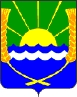 Администрация Красносадовского сельского поселенияАзовского района Ростовской областиПОСТАНОВЛЕНИЕ2014г.                                                                                                 № О создании комиссии по землепользованию и застройке муниципального образования «Красносадовское сельское поселение»В соответствии со ст. 16 Федерального закона от 06.10.2003 N 131-ФЗ "Об общих принципах организации местного самоуправления в Российской Федерации", руководствуясь Градостроительным кодексом Российской Федерации, Правилами землепользования и застройки  Красносадовского сельского поселения, Уставом Красносадовского сельского поселения: ПОСТАНОВЛЯЮ:1. Создать постоянно действующую Комиссию по землепользованию и застройке муниципального образования «Красносадовское сельское поселение».2. Утвердить прилагаемое Положение и состав Комиссии по землепользованию и застройке муниципального образования «Красносадовское сельское поселение». Приложение 1, 2.3. Опубликовать настоящее Постановление на официальном сайте Администрации Красносадовского сельского поселения.4. Контроль за выполнением настоящего Постановления оставляю за собой. Глава  Красносадовского сельского поселения	Н.Л. ЯкубенкоПриложение № 2 
                                                                                                                                  к постановлению администрации Красносадовского сельского поселения от 2014года   № Состав Комиссии по землепользованию и застройке муниципального образования «Красносадовское сельское поселение»Снытко Ольга Анатольевна    –  ведущий специалист администрации Красносадовского сельского поселения;Филонич Наталья Вадимовна   – ведущий специалист администрации Красносадовского сельского поселения по земельным и имущественным отношениям;Буслаева  Валентина Васильевна   – начальник финансового сектора администрации Красносадовского сельского поселения;Новицкая Оксана Ивановна – директор МУП ЖКХ «Красносадовское» Красносадовского сельского поселения;Рыжов Александр Вячеславович – начальник строительного участка ООО «Агрофирма «Красный Сад». Глава  Красносадовского сельского поселения	Н.Л. ЯкубенкоПриложение № 1 
                                                                                                                                  к постановлению администрации Красносадовского сельского поселения от 2014года   № ПОЛОЖЕНИЕо комиссии по землепользованию и застройке муниципального образования «Красносадовское сельское поселение»1. Общие положения 1.1. Комиссия по землепользованию и застройке муниципального образования «Красносадовское сельское поселение» (далее – Комиссия) создается в целях рассмотрения предложений о внесении изменений в Правила землепользования и застройки, рассмотрения предложений по отклонению от предельных параметров разрешенного строительства, организации и проведении публичных слушаний по вопросу внесения изменений в Правила землепользования и застройки, по вопросу отклонения от предельных параметров разрешенного строительства, реконструкции объектов капитального строительства,  иным вопросам землепользования и застройки. 1.2. Комиссия в своей деятельности руководствуется действующим законодательством Российской Федерации, Градостроительным кодексом Российской Федерации, Правилами землепользования и застройки Красносадовского сельского поселения, Уставом Красносадовского сельского поселения, нормативными правовыми актами органов местного самоуправления Красносадовского сельского поселения, генеральным планом Красносадовского сельского поселения, настоящим Положением. 1.3. Состав Комиссии и Положение о ней утверждаются постановлением Администрации Красносадовского сельского поселения.2. Организация деятельности Комиссии 2.1. Заседания Комиссии созываются ее председателем по мере необходимости. 2.2. Заседание Комиссии считается правомочным, если на нем присутствуют не менее двух третей от установленного числа членов Комиссии. 2.3.  Решения Комиссии принимаются путем открытого голосования простым большинством голосов. При равенстве голосов голос председателя Комиссии является решающим. 2.4.  Итоги каждого заседания Комиссии оформляются протоколом, в котором фиксируются вопросы, вынесенные на рассмотрение Комиссии, а также принятые по ним решения. Протокол подписывается секретарем и председателем Комиссии. 2.5. Выработанные на заседаниях Комиссии рекомендации оформляются протоколом, которые в случаях, установленных Градостроительным кодексом, направляются главе поселения для принятия решения. 3. Полномочия председателя Комиссии 3.1. Руководит, организовывает и координирует деятельность Комиссии. 3.2. Распределяет обязанности между членами Комиссии. 3.3. Ведет заседания Комиссии. 3.4. Утверждает повестки дня и протоколы заседаний Комиссии. 3.5. Обеспечивает своевременное представление необходимых для работы Комиссии материалов (документов, схем и т.д.) по вопросам градостроительной деятельности. 3.6. Снимает с обсуждения вопросы, не касающиеся повестки дня, а также замечания, предложения и дополнения, с которыми не ознакомлены члены Комиссии. 3.7. Привлекает к участию в работе Комиссии специалистов администрации Красносадовского сельского поселения, муниципальных предприятий и учреждений, обладающих необходимыми знаниями и информацией по вопросам, выносимым на рассмотрение Комиссии. 3.8. Осуществляет иные полномочия по организации и обеспечению деятельности Комиссии. 3.9. Обязанности председателя Комиссии в случае его вынужденного отсутствия  исполняет заместитель председателя Комиссии. 4. Полномочия членов Комиссии Комиссия в пределах своей компетенции: 4.1. создает рабочие группы и привлекает для работы в них необходимых специалистов; 4.2. определяет перечень конкретных вопросов, выносимых на обсуждение по теме публичных слушаний; 4.3.  обеспечивает заблаговременную публикацию темы и перечня вопросов публичных слушаний в муниципальных средствах массовой информации и размещает на официальном сайте поселения  в сети «Интернет»; 4.4.  оповещает население поселения и средства массовой информации об инициаторах, дате, месте проведения, теме и вопросах, выносимых на публичные слушания, не позднее 7 дней до даты проведения, обеспечивает гражданам возможность предварительного ознакомления с материалами.  4.5.  определяет место и время проведения публичных слушаний с учетом количества экспертов и возможности свободного доступа для жителей поселения, представителей органов местного самоуправления поселения и других заинтересованных лиц; 4.6.  организует регистрацию участников публичных слушаний и обеспечивает их проектом заключения публичных слушаний; 4.7. обеспечивает внесение изменений по итогам публичных слушаний в проект правил землепользования и застройки; 4.8.    осуществляет иные полномочия.Глава  Красносадовского сельского поселения	Н.Л. Якубенко